Мекеменің атауы: Павлодар қ.  «№40 жалпы орта білім беру мектебі» Тегі, аты, әкесінің аты: Мутай АйнагулҚызметі: Бастауыш сынып мұғаліміЕңбек өтілі:  5 жылСанаты: санаты жоқПәні: Әдебиеттік оқуТақырыбы: Жұмбақ айтысСынып: 4ТақырыбыЖұмбақ айтыс                                                                                        ҚМЖЖұмбақ айтыс                                                                                        ҚМЖЖұмбақ айтыс                                                                                        ҚМЖЖұмбақ айтыс                                                                                        ҚМЖЖұмбақ айтыс                                                                                        ҚМЖЖұмбақ айтыс                                                                                        ҚМЖМақсаты- Айтыс өнерімен танысу. Жұмбақ айтыстың табан асты жауап қайтару мен жасыра білу туралы түсіну. Айтысты жазба ақындық өнерінен ажырата білу. Айтыс өлеңін құрап үйрену- Айтыс өнерімен танысу. Жұмбақ айтыстың табан асты жауап қайтару мен жасыра білу туралы түсіну. Айтысты жазба ақындық өнерінен ажырата білу. Айтыс өлеңін құрап үйрену- Айтыс өнерімен танысу. Жұмбақ айтыстың табан асты жауап қайтару мен жасыра білу туралы түсіну. Айтысты жазба ақындық өнерінен ажырата білу. Айтыс өлеңін құрап үйрену- Айтыс өнерімен танысу. Жұмбақ айтыстың табан асты жауап қайтару мен жасыра білу туралы түсіну. Айтысты жазба ақындық өнерінен ажырата білу. Айтыс өлеңін құрап үйрену- Айтыс өнерімен танысу. Жұмбақ айтыстың табан асты жауап қайтару мен жасыра білу туралы түсіну. Айтысты жазба ақындық өнерінен ажырата білу. Айтыс өлеңін құрап үйрену- Айтыс өнерімен танысу. Жұмбақ айтыстың табан асты жауап қайтару мен жасыра білу туралы түсіну. Айтысты жазба ақындық өнерінен ажырата білу. Айтыс өлеңін құрап үйренуОйлау дағдыларының деңгейіБілу, түсіну және  қолдануБілу, түсіну және  қолдануБілу, түсіну және  қолдануБілу, түсіну және  қолдануБілу, түсіну және  қолдануБілу, түсіну және  қолдануКүтілетін нәтижелерАйтыс өнерінің идеясындағы  халқымыздың , ата- бабамыздың  ұлттық  ұстанымдары, мен  мінез  құлықтарындағы  жақсы  қасиеттерді балалардың  өз  бойына сіңіруіне  негіз  қалау.Айтыс өнерінің идеясындағы  халқымыздың , ата- бабамыздың  ұлттық  ұстанымдары, мен  мінез  құлықтарындағы  жақсы  қасиеттерді балалардың  өз  бойына сіңіруіне  негіз  қалау.Айтыс өнерінің идеясындағы  халқымыздың , ата- бабамыздың  ұлттық  ұстанымдары, мен  мінез  құлықтарындағы  жақсы  қасиеттерді балалардың  өз  бойына сіңіруіне  негіз  қалау.Айтыс өнерінің идеясындағы  халқымыздың , ата- бабамыздың  ұлттық  ұстанымдары, мен  мінез  құлықтарындағы  жақсы  қасиеттерді балалардың  өз  бойына сіңіруіне  негіз  қалау.Айтыс өнерінің идеясындағы  халқымыздың , ата- бабамыздың  ұлттық  ұстанымдары, мен  мінез  құлықтарындағы  жақсы  қасиеттерді балалардың  өз  бойына сіңіруіне  негіз  қалау.Айтыс өнерінің идеясындағы  халқымыздың , ата- бабамыздың  ұлттық  ұстанымдары, мен  мінез  құлықтарындағы  жақсы  қасиеттерді балалардың  өз  бойына сіңіруіне  негіз  қалау.Түйінді идеясыАйтыс өнері қазақтың бірден –бір  төл өнеріАйтыс өнері қазақтың бірден –бір  төл өнеріАйтыс өнері қазақтың бірден –бір  төл өнеріАйтыс өнері қазақтың бірден –бір  төл өнеріАйтыс өнері қазақтың бірден –бір  төл өнеріАйтыс өнері қазақтың бірден –бір  төл өнеріБағалау критерийлеріАйтыс өнерімен таныс,  жұмбақ айтысты түсінеді, ажырата біледі. Айтыс өлеңін құрай біледі.Айтыс өнерімен таныс,  жұмбақ айтысты түсінеді, ажырата біледі. Айтыс өлеңін құрай біледі.Айтыс өнерімен таныс,  жұмбақ айтысты түсінеді, ажырата біледі. Айтыс өлеңін құрай біледі.Айтыс өнерімен таныс,  жұмбақ айтысты түсінеді, ажырата біледі. Айтыс өлеңін құрай біледі.Айтыс өнерімен таныс,  жұмбақ айтысты түсінеді, ажырата біледі. Айтыс өлеңін құрай біледі.Айтыс өнерімен таныс,  жұмбақ айтысты түсінеді, ажырата біледі. Айтыс өлеңін құрай біледі.Пайдаланылатын ресурстарСуреттер,https:// bilimlend.kz слайд, мультфильм, кесте, маркер,оқулық, жұмыс дәптері, ноутбук,  стикерлер.Суреттер,https:// bilimlend.kz слайд, мультфильм, кесте, маркер,оқулық, жұмыс дәптері, ноутбук,  стикерлер.Суреттер,https:// bilimlend.kz слайд, мультфильм, кесте, маркер,оқулық, жұмыс дәптері, ноутбук,  стикерлер.Суреттер,https:// bilimlend.kz слайд, мультфильм, кесте, маркер,оқулық, жұмыс дәптері, ноутбук,  стикерлер.Суреттер,https:// bilimlend.kz слайд, мультфильм, кесте, маркер,оқулық, жұмыс дәптері, ноутбук,  стикерлер.Суреттер,https:// bilimlend.kz слайд, мультфильм, кесте, маркер,оқулық, жұмыс дәптері, ноутбук,  стикерлер.Қолданылатын  әдіс-тәсілдерҚолданылатын  әдіс-тәсілдер«Ыстық  орындық»,  «Желпуіш»,  синквейн, топтастыру, сахналау, өлең  құрастыру«Ыстық  орындық»,  «Желпуіш»,  синквейн, топтастыру, сахналау, өлең  құрастыру«Ыстық  орындық»,  «Желпуіш»,  синквейн, топтастыру, сахналау, өлең  құрастыру«Ыстық  орындық»,  «Желпуіш»,  синквейн, топтастыру, сахналау, өлең  құрастыру«Ыстық  орындық»,  «Желпуіш»,  синквейн, топтастыру, сахналау, өлең  құрастыру«Ыстық  орындық»,  «Желпуіш»,  синквейн, топтастыру, сахналау, өлең  құрастыруКезеңдерКезеңдерМұғалімнің әрекетіОқушының әрекетіОқушының әрекетіУақытыУақытыНәтижесіБағалауБағалауБағалауҰйымдастырукезеңіЫнтымақтастық  атмосферасын қалыптастырадыШаттық  шеңберіне  жиналады. Үш түрлі түстермен берілген қиықшаларды ала отырып, осы түстерты қатыстыра отырып, бір-біріне тілек айтады. (сары, жасыл, көк түстер)Әрі қарай түстерге қарай топқа  бөлінедіШаттық  шеңберіне  жиналады. Үш түрлі түстермен берілген қиықшаларды ала отырып, осы түстерты қатыстыра отырып, бір-біріне тілек айтады. (сары, жасыл, көк түстер)Әрі қарай түстерге қарай топқа  бөлінеді2 мин2 минкөңіл күй сыйлайдыҚолдауҚолдауҚолдауҮй  тапсырмасын  тексеруҮш топқа үш постер сыныптың әр жеріне қойылады. Постерде үй жұмысы бойынша кіші үш тақырып беріледі. «Жолаушыдан жолаушы жолың болсын сұрайды» өлеңі Мұғалім оқушыларға екі жағында да тапсырмасы бар карточка тапсырады. Әр топ мүшелері өз постеріне  сағат тілімен айналып, топтастыру жасайды. «Әткеншек миға шабуылы»стратегиясы соңында балалар әр топтан бір-бір бала постерді қорғап шығады. Топтар бір-біріне толықтырулар мен пікірлер айтады.Әр топ мүшелері өз постеріне  сағат тілімен айналып, топтастыру жасайды. «Әткеншек миға шабуылы»стратегиясы соңында балалар әр топтан бір-бір бала постерді қорғап шығады. Топтар бір-біріне толықтырулар мен пікірлер айтады.3 мин3 минӘдістері Қолданыстары 
Сұрақтар үшін карточканың индексі 
1 жағы: Өткен тақырыптың ең негізгісі 
2 жағы: Өткен тақырыптан ұқпағаныңызды сұрақ қылып жазыңыз. МақтауЕкі жұлдыз, бір тілекМақтауЕкі жұлдыз, бір тілекМақтауЕкі жұлдыз, бір тілекҚызығушылығын ояту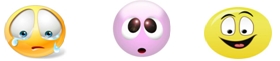 Әр топқа бірдей сурет пен әр түрлі жұмбақтар қойылады.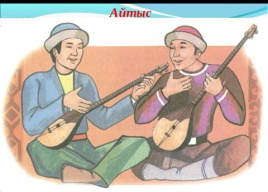 Әр топ өз жұмбақтарын жасырады, жұмбақты шешіп, сурет жайлы оның айтыс өнері екенін айта отырып, тақырыптың «Жұмбақ айтыс» екенін айтады.Әр топ өз жұмбақтарын жасырады, жұмбақты шешіп, сурет жайлы оның айтыс өнері екенін айта отырып, тақырыптың «Жұмбақ айтыс» екенін айтады.3 мин3 минізденеді, байланыстырадыҚолдауМадақтауҚолдауМадақтауҚолдауМадақтауМағынаны тануДағдылар Тапсырма: Мәтінмен  жұмыс«Барлаушы»  әдісітірек сөдер:сөздік  жұмысыЖеке жұмыс Дәптермен  жұмысСөздік  жұмысҚол белгісі Мұғалім оқушылардан тақырыпты түсінгендігін я түсінбегендігін қол белгілері арқылы арқылы көрсетуді сұрайды. 
• Мен түсініп отырмын_____ және түсіндіре аламынМен әлі түсінбей отырмынМен түсінгеніме сенімді емеспін«Білемін. Білдім. Білгім келеді.  әдісіарқылы кері байланыс орнату. Топтық  тапсырмаШығармашылық  тапсырмаБілу (оқулықпен жұмыс)Жұмбақ айтыс-айтыс жанрының бір түрі. Онда табиғат құбылыстар, адам, жан-жануар, қоғам тіршілігіндегі көріністерді жұмбақтау арқылы өнер бәсекесіне түскен.Жұмбақ айтысының ең жақсы үлгілерінің бірі Сапарғали мен Нұржан айтысы. Бұл айтыста екі ақында білімділік, тапқырлық, өнерлілік танытқан.  Жұмбақтап отырған затының жеке детальдарын жақсы білгенде , сол деректер арқылы затты жұмбақтаған. Жұмбақты жасырушы Сапарғали да, оның шешушісі Нұржанда білгірлік танытқан, өнерлілік көрсеткен.Тақырып  бойынша  сұрақтар  дайындап, бір- біріне  қояды.ТүсінуИнтерпретация жасау-оқу материалын «өз сөзімен» түсіндіру, қысқаша дәлелдейді.Біржан мен Сараның айтысы туралы аудиотаспа тыңдайды. https:// bilimlend.kzИмпровизацияӨлең-жырды табан астында суырып салып, ойдан шығарып айту өнері.Қолдану1-топ. Айтыстың түрі ерекшелігіа) тақырыбы, идеясыә) өлең құрастыру (1,2 жолды)2-топ. Жұмбақ айтысы өлеңінің құрлысы а) сұрақ –жауап, жұмбақтау, табан астында жауап табуә) өлең құрастыру (1,2 жолды)3-топ. Айтыс ақыныа) ақынға тән қасиеттерә) өлең құрастыру (1,2 жолды)«Ұйқасын тап» әр топқа жұмбақ айтыс беріледі.Бес бұтақты қайыңдаБұтақ сайын бес алма Біреуін бер Сайынға Сонда қалмақ неше алма?.................................қайыңдаАлма 		    ойынба			 берем СайынғаАлма   			 қайыңда Ұйқасын тауып, жұмбағын шешеді.ТалдауТаным мен ойлаудың жоғары деңгейі. Жаңа үлгідегі әртүрлі тәсілдермен элементтерді қиыстыру арқылы ақпараттарды жүйелеу немесе балама шешім ұсыну. Кім? Не? Қашан? Қайда? Әдісі (Мысалы: ақындар қашан, қайда, қандай тақырыпа айтысады тб)айтыс өнерінің маңызыдылығ жайында топтастыруБілу (оқулықпен жұмыс)Жұмбақ айтыс-айтыс жанрының бір түрі. Онда табиғат құбылыстар, адам, жан-жануар, қоғам тіршілігіндегі көріністерді жұмбақтау арқылы өнер бәсекесіне түскен.Жұмбақ айтысының ең жақсы үлгілерінің бірі Сапарғали мен Нұржан айтысы. Бұл айтыста екі ақында білімділік, тапқырлық, өнерлілік танытқан.  Жұмбақтап отырған затының жеке детальдарын жақсы білгенде , сол деректер арқылы затты жұмбақтаған. Жұмбақты жасырушы Сапарғали да, оның шешушісі Нұржанда білгірлік танытқан, өнерлілік көрсеткен.Тақырып  бойынша  сұрақтар  дайындап, бір- біріне  қояды.ТүсінуИнтерпретация жасау-оқу материалын «өз сөзімен» түсіндіру, қысқаша дәлелдейді.Біржан мен Сараның айтысы туралы аудиотаспа тыңдайды. https:// bilimlend.kzИмпровизацияӨлең-жырды табан астында суырып салып, ойдан шығарып айту өнері.Қолдану1-топ. Айтыстың түрі ерекшелігіа) тақырыбы, идеясыә) өлең құрастыру (1,2 жолды)2-топ. Жұмбақ айтысы өлеңінің құрлысы а) сұрақ –жауап, жұмбақтау, табан астында жауап табуә) өлең құрастыру (1,2 жолды)3-топ. Айтыс ақыныа) ақынға тән қасиеттерә) өлең құрастыру (1,2 жолды)«Ұйқасын тап» әр топқа жұмбақ айтыс беріледі.Бес бұтақты қайыңдаБұтақ сайын бес алма Біреуін бер Сайынға Сонда қалмақ неше алма?.................................қайыңдаАлма 		    ойынба			 берем СайынғаАлма   			 қайыңда Ұйқасын тауып, жұмбағын шешеді.ТалдауТаным мен ойлаудың жоғары деңгейі. Жаңа үлгідегі әртүрлі тәсілдермен элементтерді қиыстыру арқылы ақпараттарды жүйелеу немесе балама шешім ұсыну. Кім? Не? Қашан? Қайда? Әдісі (Мысалы: ақындар қашан, қайда, қандай тақырыпа айтысады тб)айтыс өнерінің маңызыдылығ жайында топтастыру20мин20мин негізгі ұғымдарды біледіСөзбен келтірілген материалды, схемалармен түрлендіреді;Мысалы топтастыру, ұйқастар табуӘдіс немесе жұмыс ретін дұрыс қолданатындығын көрсетеді.Ойдың өрбуінен қателер мен олқылықтарды айқындайды,
— Фактілер мен олардың салдарының арасын ажыратады;
— Ұсынылған фактілердің маңыздылығын айқындайды.Қолдау«қолдын бас бармағы жоғары бағытталады»«қолдын бас бармағы жанына қарай жантаяды» «қолды бұлғау» Қолдау«қолдын бас бармағы жоғары бағытталады»«қолдын бас бармағы жанына қарай жантаяды» «қолды бұлғау» Қолдау«қолдын бас бармағы жоғары бағытталады»«қолдын бас бармағы жанына қарай жантаяды» «қолды бұлғау» Сергіту   сәті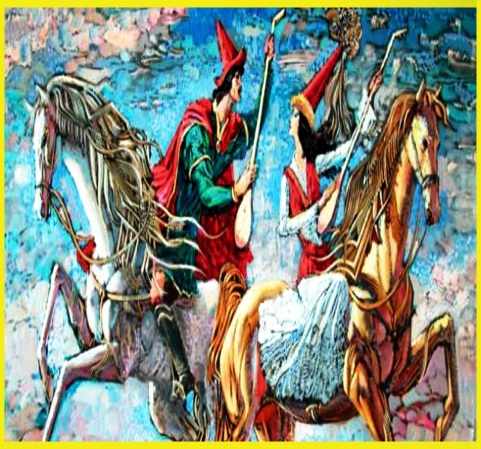 Мұғалім домбырамен сүйемелдейді. Халық әні «Еркем-ай әні мақамыменСергіту   сәтіМұғалім домбырамен сүйемелдейді. Халық әні «Еркем-ай әні мақамыменҚыздар мен ұлдар айтысыҰл балаларҚыздар, қыздар құртыңнанҚуып келдім жұртыңнанКөрген астан бермесең,Тесіп шықсын ұртыңнан.Қасқыр, қасқыр қара алаБауыр жүні сары алаБіздің қойға жоламаҚыздардың қойын жаралаҚыз балаларБала, бала қу балаАузымдағы құрт қанаБолмадың ғой берейінАлақанды аш қанеҚасқыр, қасқыр қарасыңҚайда жортып барасың?Мынау жалқау баланы,Қой орнына аласың.Қыздар мен ұлдар айтысыҰл балаларҚыздар, қыздар құртыңнанҚуып келдім жұртыңнанКөрген астан бермесең,Тесіп шықсын ұртыңнан.Қасқыр, қасқыр қара алаБауыр жүні сары алаБіздің қойға жоламаҚыздардың қойын жаралаҚыз балаларБала, бала қу балаАузымдағы құрт қанаБолмадың ғой берейінАлақанды аш қанеҚасқыр, қасқыр қарасыңҚайда жортып барасың?Мынау жалқау баланы,Қой орнына аласың.2 мин2 минҚошемет көрсетуҚошемет көрсетуҚошемет көрсетуЖинақтауШығармашылық тұрғыдан кішігірім шығарма (эссе) жазады;
— Тәжірибе жасаудың өзіндік жоспарын ұсынады;Дұрыс, бұрысын белгілеңіз. . https:// bilimlend.kzЖинақтауШығармашылық тұрғыдан кішігірім шығарма (эссе) жазады;
— Тәжірибе жасаудың өзіндік жоспарын ұсынады;Дұрыс, бұрысын белгілеңіз. . https:// bilimlend.kzЖинақтауШығармашылық тұрғыдан кішігірім шығарма (эссе) жазады;
— Тәжірибе жасаудың өзіндік жоспарын ұсынады;Дұрыс, бұрысын белгілеңіз. . https:// bilimlend.kzЖинақтауШығармашылық тұрғыдан кішігірім шығарма (эссе) жазады;
— Тәжірибе жасаудың өзіндік жоспарын ұсынады;Дұрыс, бұрысын белгілеңіз. . https:// bilimlend.kzЖинақтауШығармашылық тұрғыдан кішігірім шығарма (эссе) жазады;
— Тәжірибе жасаудың өзіндік жоспарын ұсынады;Дұрыс, бұрысын белгілеңіз. . https:// bilimlend.kzЖинақтауШығармашылық тұрғыдан кішігірім шығарма (эссе) жазады;
— Тәжірибе жасаудың өзіндік жоспарын ұсынады;Дұрыс, бұрысын белгілеңіз. . https:// bilimlend.kzЖинақтауШығармашылық тұрғыдан кішігірім шығарма (эссе) жазады;
— Тәжірибе жасаудың өзіндік жоспарын ұсынады;Дұрыс, бұрысын белгілеңіз. . https:// bilimlend.kzЖинақтауШығармашылық тұрғыдан кішігірім шығарма (эссе) жазады;
— Тәжірибе жасаудың өзіндік жоспарын ұсынады;Дұрыс, бұрысын белгілеңіз. . https:// bilimlend.kzЖинақтауШығармашылық тұрғыдан кішігірім шығарма (эссе) жазады;
— Тәжірибе жасаудың өзіндік жоспарын ұсынады;Дұрыс, бұрысын белгілеңіз. . https:// bilimlend.kzЖинақтауШығармашылық тұрғыдан кішігірім шығарма (эссе) жазады;
— Тәжірибе жасаудың өзіндік жоспарын ұсынады;Дұрыс, бұрысын белгілеңіз. . https:// bilimlend.kzҮйге тапсырмаБіржан мен Сара айтысынан үзінді жаттауБіржан мен Сара айтысынан үзінді жаттауКүнделіктеріне  жазып  аладыКүнделіктеріне  жазып  алады2 мин2 мин2 минКері байланыс   Бағалау Ішкі немесе сыртқы критерийлерге сүйеніп, оқу материалының маңыздылығын айқындатады;
— Жасалған шешімдер мен қорытындылардың берілген фактілерге сәйкестігін анықтайды«БББ»   әдісі  5 минКері байланыс   Бағалау Ішкі немесе сыртқы критерийлерге сүйеніп, оқу материалының маңыздылығын айқындатады;
— Жасалған шешімдер мен қорытындылардың берілген фактілерге сәйкестігін анықтайды«БББ»   әдісі  5 минКері байланыс   Бағалау Ішкі немесе сыртқы критерийлерге сүйеніп, оқу материалының маңыздылығын айқындатады;
— Жасалған шешімдер мен қорытындылардың берілген фактілерге сәйкестігін анықтайды«БББ»   әдісі  5 минКері байланыс   Бағалау Ішкі немесе сыртқы критерийлерге сүйеніп, оқу материалының маңыздылығын айқындатады;
— Жасалған шешімдер мен қорытындылардың берілген фактілерге сәйкестігін анықтайды«БББ»   әдісі  5 минКері байланыс   Бағалау Ішкі немесе сыртқы критерийлерге сүйеніп, оқу материалының маңыздылығын айқындатады;
— Жасалған шешімдер мен қорытындылардың берілген фактілерге сәйкестігін анықтайды«БББ»   әдісі  5 минКері байланыс   Бағалау Ішкі немесе сыртқы критерийлерге сүйеніп, оқу материалының маңыздылығын айқындатады;
— Жасалған шешімдер мен қорытындылардың берілген фактілерге сәйкестігін анықтайды«БББ»   әдісі  5 минКері байланыс   Бағалау Ішкі немесе сыртқы критерийлерге сүйеніп, оқу материалының маңыздылығын айқындатады;
— Жасалған шешімдер мен қорытындылардың берілген фактілерге сәйкестігін анықтайды«БББ»   әдісі  5 минСмайликтерді өзі қалаған нұсқаға жабыстырадыСмайликтерді өзі қалаған нұсқаға жабыстырадыСмайликтерді өзі қалаған нұсқаға жабыстырады